B U S I N E S SPROPOSALPrepared forAmbi Protro Loro51 Samin Street,Colorijo SKM Box 4321, Vestium PTA 987 Tel. +0123 456 7849client@clientdomain.com www. clientdomain.comProposal issued :03.24. 2015Proposal Valid to:04.25. 2015SilukEightPrepare byBlantik M. Edia marketing@yourdomain.com www.yourdomain.comNO1SilukEightThis timeis a goodmoment to startyour busines.Blantik M. Edia co-founderB U S I N E S SPROPOSALProposal issued :03.24. 2015Proposal Valid to:04.25. 2015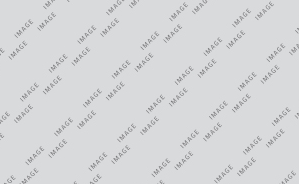 THE COMPANY LOREM IPSUM DOLOR SIT AMET, CONSECTETUR ADIPISCING ELIT. VIVAMUS VITAE EROS NON LOREM PORTA CURSUS. NULLA A NISI AC MAURISQuisque feugiat convallis fermentum. Quisque pellentesque leo a lorem accumsan, vel auctor ex pulvinar.Sed porta rutrum felis, at interdum tellus viverra eu. Aliquam erat volutpat. Sed eu leo vel elit porttitor dapibus tempus at massa.  Pellentesque  suscipit lacus at magna iaculis commodo eu eu nunc. Prae- sent ultricies lorem nisi. Nulla a sollicitudin massa. Quisque cursus, mauris vitae scelerisque tempor, justo libero facilisis est, id interdum  odio  nisl  in arcu. Aliquam erat volutpat. Aenean eros ante, laoreet nec egestas vitae, auctor nec elit. Nulla  auctor lectus nec velit condimentum condimentum. Proin viverra sollicitudin tortor vel consectetur.NAM EU NUNC NON VELIT Curabitur bibendum ante id massa aliquam, pellen- tesque aliquet turpis condimentum interdum ut at ligula. Morbi laoreet, ipsum a bibendum consequat, odio purus lobortis ante, a rutrum sem nisl quis leo. Nunc sed ultrices nulla. Cras congue mi a convallis lobortis. Donec mattis euismod ipsum, nec pharetra ipsum dictum at. Nullam in felis euismod, suscipit purus et, placerat dui. Integer a pharetra nibh.Curabitur arcu dolor, euismod in eleifend eu, com- modo quis lacus. Maecenas at nisi quis sem condi- mentum rutrum in a sapien. Curabitur egestas, sem eu lobortis semper, nulla leo convallis risus, ullam- corper bibendum orci urna in eros. Nullam magna lacus, facilisis non consectetur et, elementum vel urna. Donec et lacus in sem cursus scelerisque inat augue. Lorem ipsum dolor sit amet, consectetur adipiscing elit. Curabitur et nulla a tortor semper condimentum vitae non nulla. Sed nibh eros, fringil- la ac mauris vitae, mollis tempus turpis.FUSCE AUCTOR NON MI AT Bibendum sagittis nisl. Vivamus auctor aliquam lec- tus convallis vestibulum. Proin erat turpis, sagittis non auctor at, efficitur non dui. Fusce a iaculis me- tus. Nulla aliquam est quis mauris aliquam, vel porta lacus convallis. Sed in mauris sapien. Vivamus in quam accumsan, varius magna vel, porttitor magna. Morbi bibendum lectus neque.Ut massa dolor, semper ac sodales in, euismod   ac turpis. Integer dui mi, rhoncus vitae convallis ut, mattis ac turpis. Integer maximus eu nisi quis facilisis. Ut semper imperdiet risus, vitae fermen-tum arcu lacinia vitae. Proin vel gravida velit. Cras dapibus quam vel aliquet aliquam. Integer in tortor vel augue imperdiet laoreet eget nec libero. Phasel- lus convallis dui id risus mattis euismod.INTRODUCING THE TEAM LOREM IPSUM DOLOR SIT AMET, CONSECTETUR ADIPISCING ELIT. VIVAMUS VITAE EROS NON LOREM PORTA CURSUS. NULLA A NISI AC MAURISQuisque feugiat convallis fermentum. Quisque pellentesque leo a lorem accumsan, vel auctor ex pulvinar.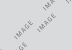 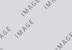 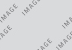 Amma Doejob position in the companyCurabitur eu id amet orci ac felis tempus mauris sit amet ex cursus, eu efficitur leo varius urna nec.Experience : 5 years Skills: Vivamus, Vitae eros, NonMark Sianjob position in the companyDuis quis nunc placerat, conval- lis blandit tempus malesuada. amet Vestibulum vitae ultricies elit.Experience: 5 years Skills: Non lorem, Vivamus,John Albiejob position in the companysollicitudin metus ut enim sed at malesuada blandit tempus, eget mollis ante mollis sem, ac interdum nunc.Experience: 5 years Skills: Vitae eros, Non lorem,CASE STUDY LOREM IPSUM DOLOR SIT AMET, CONSECTETUR ADIPISCING ELIT. VIVAMUS VITAE EROS NON LOREM PORTA CURSUS. NULLA A NISI AC MAURISQuisque feugiat convallis fermentum. Quisque pellentesque leo a lorem accumsan, vel auctor ex pulvinar.SOLVE PROBLEM 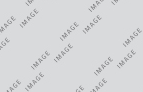 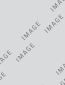 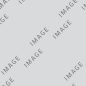 Vestibulum in mi at erat iaculis pellentesque ac sed tellus. Praesent ullamcorper cursus mauris eu porttitor. Praesent eu porta sapien, vel mollis elit. a pellentesque eu eros. In eget tellus finibus, pulvinar est sit amet, cursus neque unc tincidunt.LOREM IPSUM DOLOR SIT AMET CONSECTETUR ADIPISCING ELIT. VIVAMUS VITAE EROS NON LOREM POR- TA PELLENTESQUE AC SED TELLUS.PROJECT NAME Ut bibendum nibh quis cursus vestib- ulum. Vestibulum in mi at erat iaculis pellentesque ac sed tellus. Praesent ullamcorper cursus mauris eu port- titor. Praesent eu porta sapien, vel mollis elit.In fringilla dui ac lacinia malesuada. Sed auctor urna leo, consequat dictum lorem tincidunt et. Morbi turpis eros, semper non commodo a, pellentesque est sit amet, cursus neque. Nunc tinci- dunt sollicitudin volutpat.LOREM IPSUM DOLOR SIT AMET, CONSECTETUR ADIPISCING ELIT. VIVAMUS VITAE EROS NON LOREM PORTA CURSUS. NULLA A NISI AC MAURIS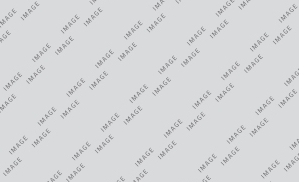 Quisque feugiat convallis fermentum. Quisque pellentesque leo a lorem accumsan, vel auctor ex pulvinar.MARKETING STRATEGY Nullam dignissim, necmo ultrices massa pellen- tesque ultrices massa pellentesque in. arcu ut tristique facilisis, nisl nulla eleifend metus, eget pulvinar orci massa eget risusTristique facilisis, nisl nulla eleifend metus, eget pulvinar orci massa eget risuslacerat consecte.Nam placerat, consectetur est, at ultrices massa pellentesque in. Praesent iaculis mauris arcu, nec malesuada augue accumsan ac.Proin metus diam, pretium et accumsan eget, porta sit amet dui auris id sem sit amet congue, dui ultricies posuere pellentesqu.BUSINESS STRATEGY Nam placerat consectetur est, at ultrices massa pellentesque in. Praesent iaculis mauris arcu, nec malesuada augue accumsan necmo ultrices massa pellentesque in. ac.Tristique facilisis, nisl nulla eleifend metus, eget pulvinar orci massa eget risuslacerat consecte.Nam placerat, consectetur est, at ultrices massa pellentesque in. Praesent iaculis mauris arcu, nec malesuada augue accumsan ac.Proin metus diam, pretium et accumsan eget, porta sit amet dui auris id sem sit amet congue, dui ultricies posuere pellentesqu.OUR CLIENTS LOREM IPSUM DOLOR SIT AMET, CONSECTETUR ADIPISCING ELIT. VIVAMUS VITAE EROS NON LOREM PORTA CURSUS. NULLA A NISI AC MAURISQuisque feugiat convallis fermentum. Quisque pellentesque leo a lorem accumsan, vel erat Vestibulum in mi at erat iaculis pellentesque ac sed tellust bibendum nibh quis cursus auc- tor ex pulvinar. Ut bibendum nibh quis cursus vestibulum.Restibulum. Vestibulum in mi at erat iaculis pellentesque ac sed tellus paesent ullamcorper. 		Consectetur Adipiscing LtdNam placerat consectetur ate estatre necmo ultrices massa pellentesque in. Praesent iaculis mauris arcu, necicere malesuada augue accumsan ac. 			Aenean Pretium LtdNam placerat consectetur ate estatre necmo ultrices massa pellentesque in. Praesent iaculis mauris arcu, necicere malesuada augue accumsan ac. 			Ex Mollicitudin LtdNam placerat consectetur ate estatre necmo ultrices massa pellentesque in. Praesent iaculis mauris arcu, necicere malesuada augue accumsan ac.Fusce Mzulvinar LtdNam placerat consectetur ate estatre necmo ultrices massa pellentesque in. Praesent iaculis mauris arcu, necicere malesuada augue accumsan ac.THE BRIEF LOREM IPSUM DOLOR SIT AMET, CONSECTETUR ADIPISCING ELIT. VIVAMUS VITAE EROS NON LOREM PORTA CURSUS. NULLA A NISI AC MAURISQuisque feugiat convallis fermentum. Quisque pellentesque leo a lorem accumsan, vel auctor ex pulvinar.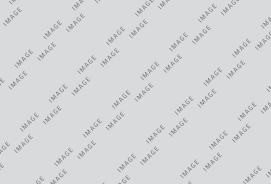 80%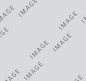 LOREM IPSUM DOLOR SIT AMET CONSECTETUR ADIPISCING ELIT. VIVAMUS VITAE EROS NON LOREM POR- TA PELLENTESQUE AC SED TELLUS.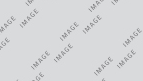 Lorem ipsum dolor sit amet, consectetur adipiscing elit. Vivamus vitae eros non lorem porta cursus. Nulla a nisi ac mauris conse- quat aliquam mollis sem, ac interdum nunc vehicula a. Interdum et malesuada fames ac ante ipsum primis in faucibus.Pellentesque lorem nisl, posuere vel neque et, sollicitudin  ultricies felis. Nunc cursus erat id lectus volutpat, consectetur maximus turpis efficitur. Praesent fermentum diam venenatis, dignissim purus vel, elementum tortor. Fusce eu consequat orci, eu mattis ex. Nulla sollicitudin metus ut enim malesuada, eget mollis ante mattis ortor quis augue aliquet accumsan.60%EGET PRETIUM LACUSANTE IPSUM PRIMIS IN FAUCIBUS ORCI LUCTUS ULTRICES POSUERELOREM IPSUM DOLOR SIT AMET CONSECTETUR ADIPISCING ELIT. VIVAMUS VITAE EROS NON LOREM POR- TA PELLENTESQUE AC SED TELLUS.Ut tincidunt metus ut risus cursus dic- tum. Fusce pulvinar imperdiet mi, eget pellentesque viverra facilisi estibulum ante ipsum primis in faucibus orci lPROJECT TIMELINE LOREM IPSUM DOLOR SIT AMET, CONSECTETUR ADIPISCING ELIT. VIVAMUS VITAE EROS NON LOREM PORTA CURSUS. NULLA A NISI AC MAURISQuisque feugiat convallis fermentum. Quisque pellentesque leo a lorem accumsan, vel auctor ex pulvinar.Sed sapien libero, tristique in enim ac, pellentesque interdum sem. Curabitur euismod arcu maximus pellentesque ullamcorper. Suspendisse dui purus, dapibus ut aliquam in, tristique vitae ipsum.Sed sapien libero, tristique in enim ac, pellentesque interdum sem. Curabitur euismod arcu maximus pellentesque ullamcorper. Suspendisse dui purus, dapibus ut aliquam in, tristique vitae ipsum.Quotetext with rele- vant info and contentTristique facilisis, nisl nulla eleifendNam placerat, consectetur est,Praesent iaculis mauris arcu, nec malesuada augue accumsan ac.Proin metus diam, pretium et accumsan eget, porta sit amet dui auris id sem sit amet conguew duiNam placerat, consectetur est, Praesent iaculis mauris arcu, necTristique facilisis, nisl nulla eleif- malesuada augue accumsan ac.Proin metus diam, pretium et accumsan eget, porta sit amet dui auris id sem sit amet congueJOHN ALBIE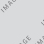 sollicitudin metus ut enim sedQuisque feugiat convallis fermentum. Quisque pellentesque leo a lorem accumsanSed sapien libero, tristique in enim ac, pellentesque interdum sem. Curabitur euismod arcu maximus pellentesque ullamcorper. Suspendisse dui purus, dapibus ut aliquam in, tristique vitae ipsum.Sed sapien libero, tristique in enim ac, pellentesque interdum sem. Curabitur euismod arcu maximus pellentesque ullamcorper. Suspendisse dui purus, dapibus ut aliquam in, tristique vitae ipsum.Quotetext with rele- vant info and contentNam placerat, consectetur est, Praesent iaculis mauris arcuTristique facilisis, nisl nulla eleif- malesuada augue accumsan ac.Proin metus diam, pretium etAccumsan eget, porta sit amet dui auris id sem sit amet congue, duiTristique facilisis, nisl nulla eleifendNam placerat, consectetur est, Praesent iaculis mauris arcu, nec malesuada augue accumsan ac.Proin metus diam, pretium et accumsan eget, porta sit amet dui auris id sem sit amet congue, duiSilukEight	Proposal Valid to: 04.25. 2015Estimate  Number	:   EB/CIWD18/1014 Project Description	: Titile Project Description Client Contact	: Ambi Protro LoroCompany	: Client Company Name Address	: 51 Samin Street, ColorijoSKM Box 4321, Vestium PTA 987Tel. +0123 456 7849Date  approval   : 		/ 		2015Client Name PositionTERM AND CONDITION1.   Lorem ipsum dolor sit amet, consectetur adipiscing elit. Vivamus vitae eros non lorem porta cursus. Nulla a nisi ac mau-   ris consequat blandit. Cras at nisi in augue feugiat consequat. Sed non ex sollicitudin, sagittis mi at, commodo quam.Proin laoreet a dolor sed vehicula. Aenean pretium bibendum orci. Praesent blandit gravida risus eu tempor. Duis sed tellus eu metus feugiat dignissim. Etiam aliquam mollis sem, ac interdum nunc vehicula et.Proin laoreet a dolor sed vehicula. Aenean pretium bibendum orci. Praesent blandit gravida risus eu tempor. Duis sed tellus eu metus feugiat dignissim. Etiam aliquam mollis sem interdum nunc vehicula et malesuada fames ac ante ipsumwe have solutions for your businessWe look forward to hear from you soon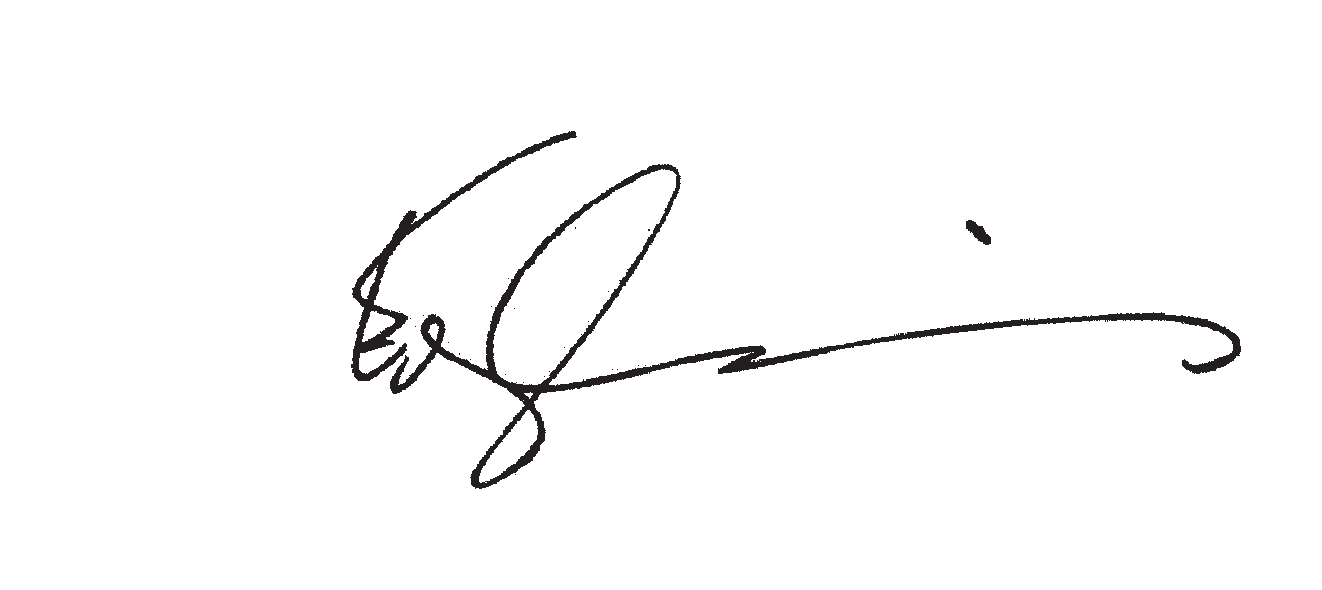 co-founderFor More InformationSilukEight51 Tampingan DSN,Ndeso SKM Box 4321, Xwungu PTA 987 Tel. +0123 456 7849info@yourdomain.com www. yourdomain.comЧеткая структура.Холодные и горячие КП.Сопроводительные письмаГрафическое оформление влюбых цветах и форматахГотовность от 72 часовТакже “под ключ”: презентации,брошюры, White Paper, буклеты, маркетинг-китДополнительно: оформление подбрендбук компании или подбор сочетаний цветов для создания вашего фирстиля иоформленияClear structure. The solic- ited and unsolicited busi- ness proposals. The cover lettersGraphic design in any colors and for- matsAn availability from 72 hoursPlus the turnkey:presentations, bro- chures, White Paper, booklets, and mar- keting kitsAdditionally: design for a company’s brand book or selection of color combinations to create your corporate identity and design#Item DescriptionUnit PriceQuantityTotal1Pellentesque interdum semurabitur euismod arcu maximus pellentesque ullamcorper uspendisse dui purus.$ 250.002$ 500.002Phasellus urna est, facilisis a condimentum accumsan, fer- mentum vel quam. Curabitur eget elit mauris$ 100.001$ 100.003Sed sapien libero, tristique in enim a pellentesque interdum sem finibus nisi quis suscipit vestibulum.$ 653$ 195.004Sed sapien libero, tristique in enim ac, pellentesque inter- dum sem. Curabitur euismod arcu maximus pellentesque$ 1202$ 240.00Payment Methot Bank detailsAcount Holder : Slilukeight Corp. Acount No : 2222 4444 6666 888Payment Methot Bank detailsAcount Holder : Slilukeight Corp. Acount No : 2222 4444 6666 888SUB TOTAL$ 995.00Payment Methot Bank detailsAcount Holder : Slilukeight Corp. Acount No : 2222 4444 6666 888Payment Methot Bank detailsAcount Holder : Slilukeight Corp. Acount No : 2222 4444 6666 888TAX VAT 10%$ 99.50Payment Methot Bank detailsAcount Holder : Slilukeight Corp. Acount No : 2222 4444 6666 888Payment Methot Bank detailsAcount Holder : Slilukeight Corp. Acount No : 2222 4444 6666 888TOATL DUE$ 1,094.50